Фрунзенский район (водоем по ул.Вязынской)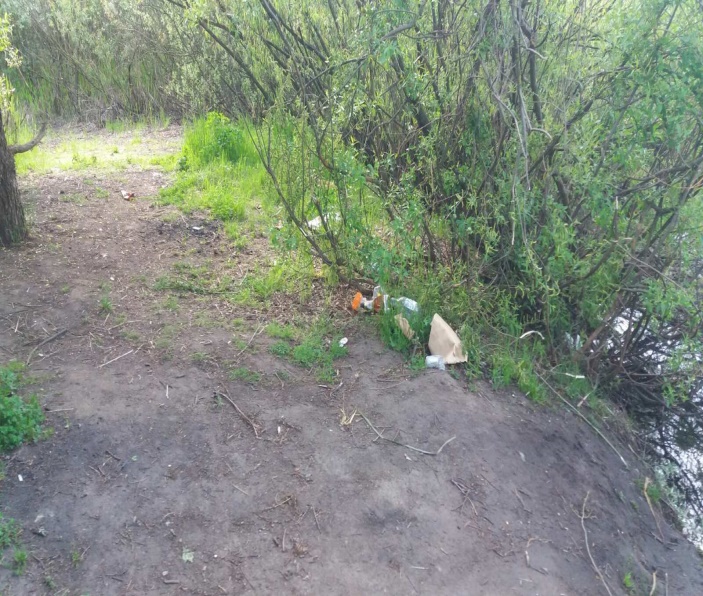 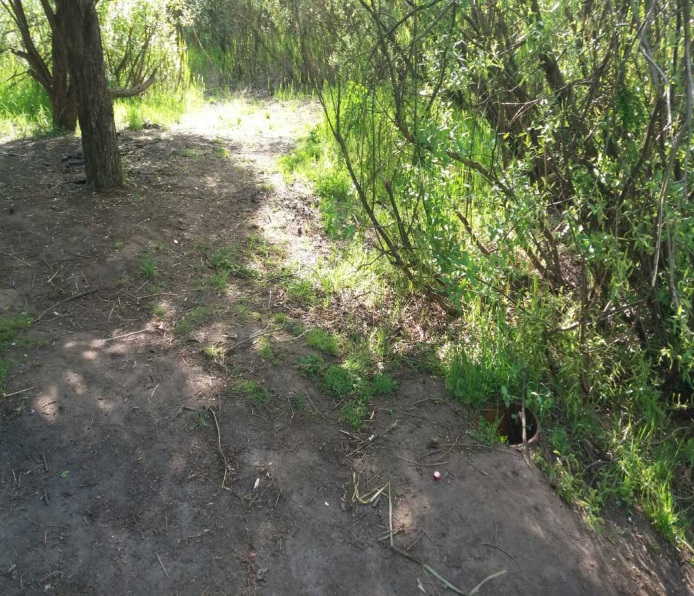                                    до                                                    послеСоветский район (Остров Цнянского водохранилища)
ДО                                                                      ПОСЛЕ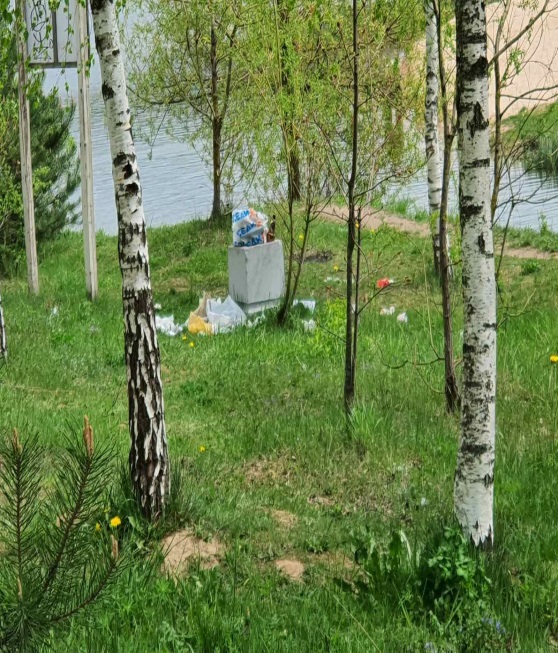 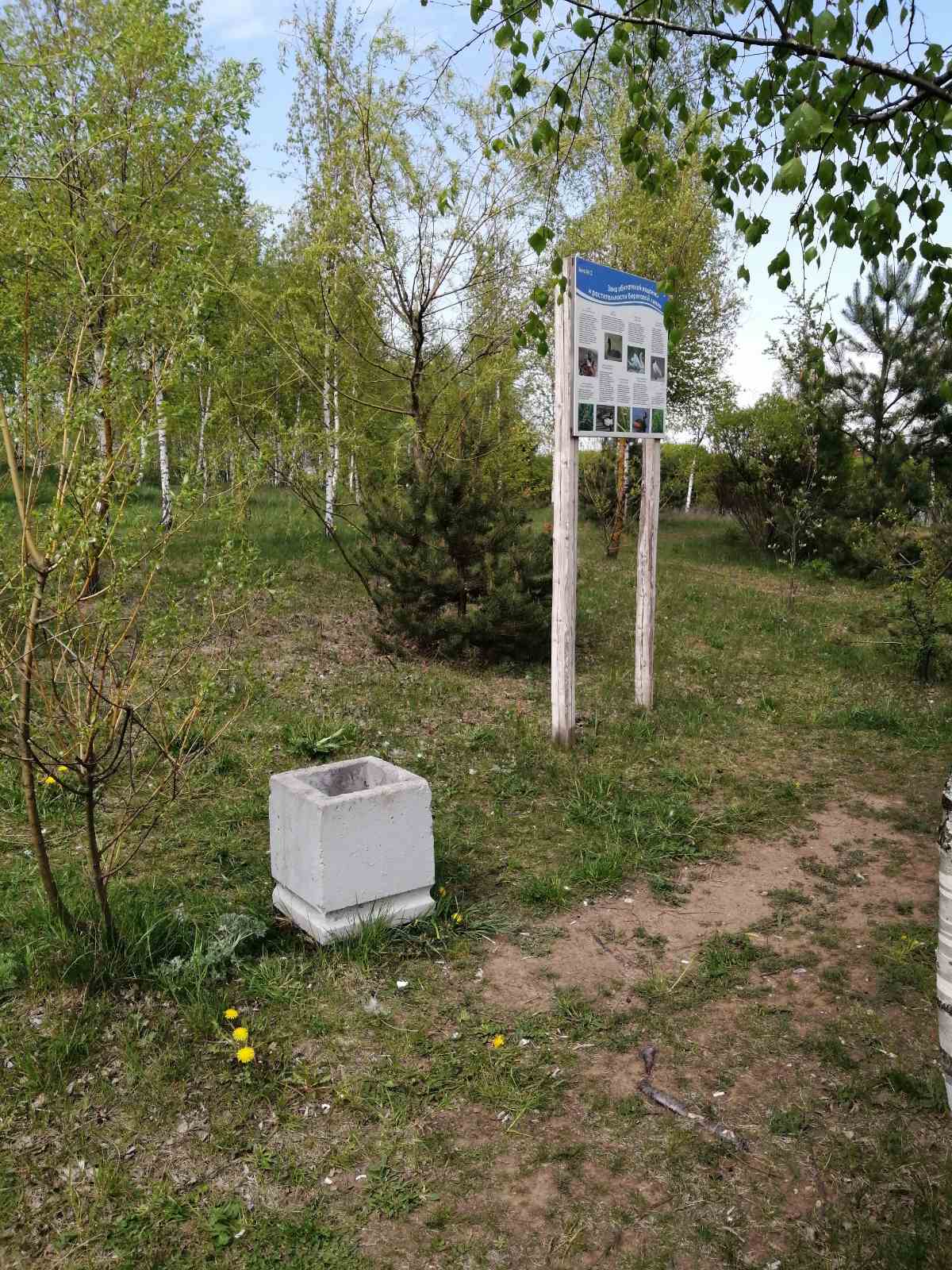 Октябрьский район (вдоль реки Лошица)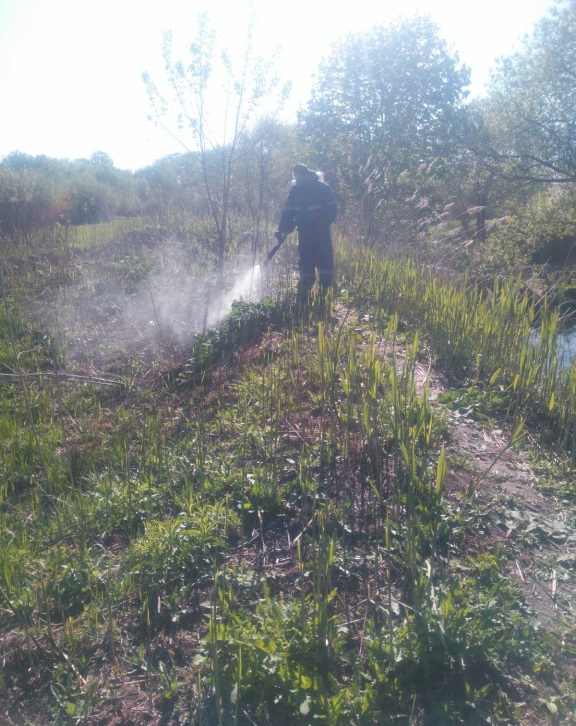 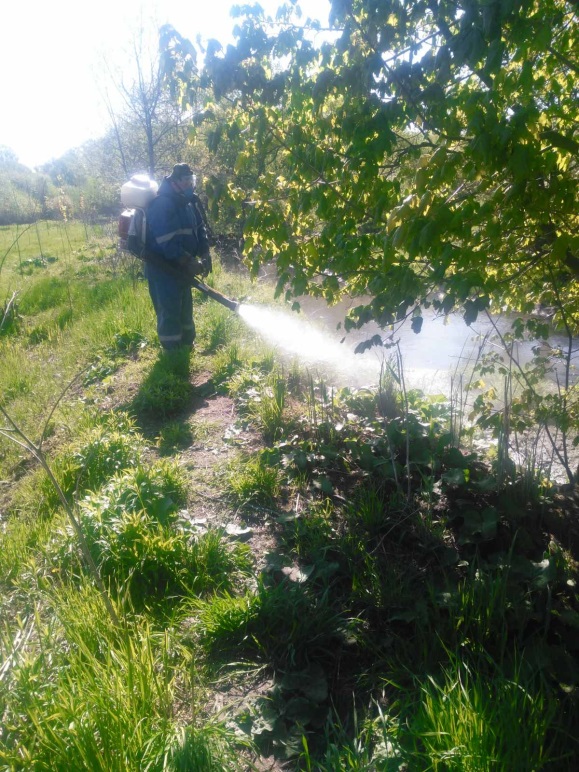 ДО                                                        ПОСЛЕПартизанский район (Территория бывшего военного полигона «Колодищи»)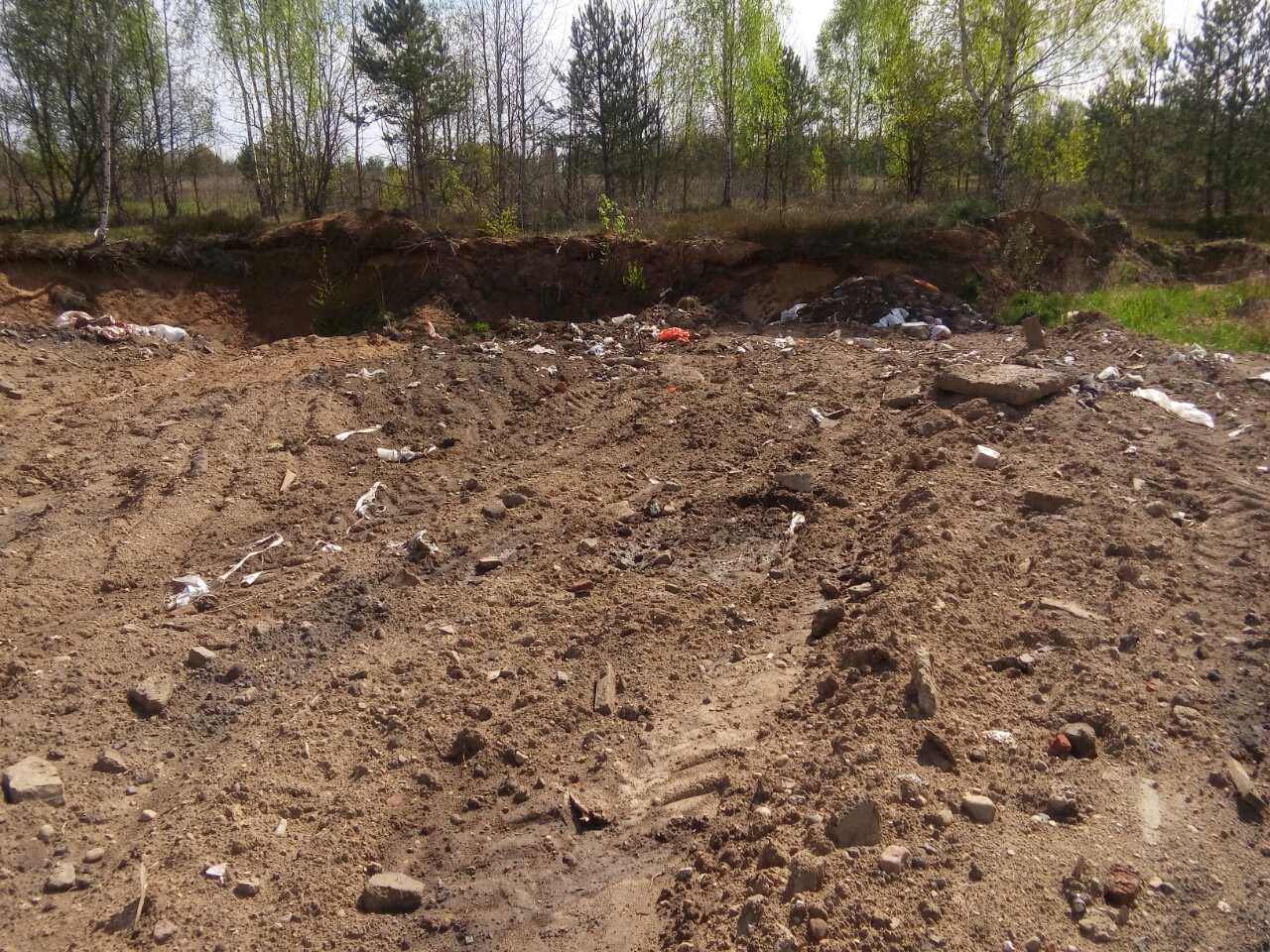 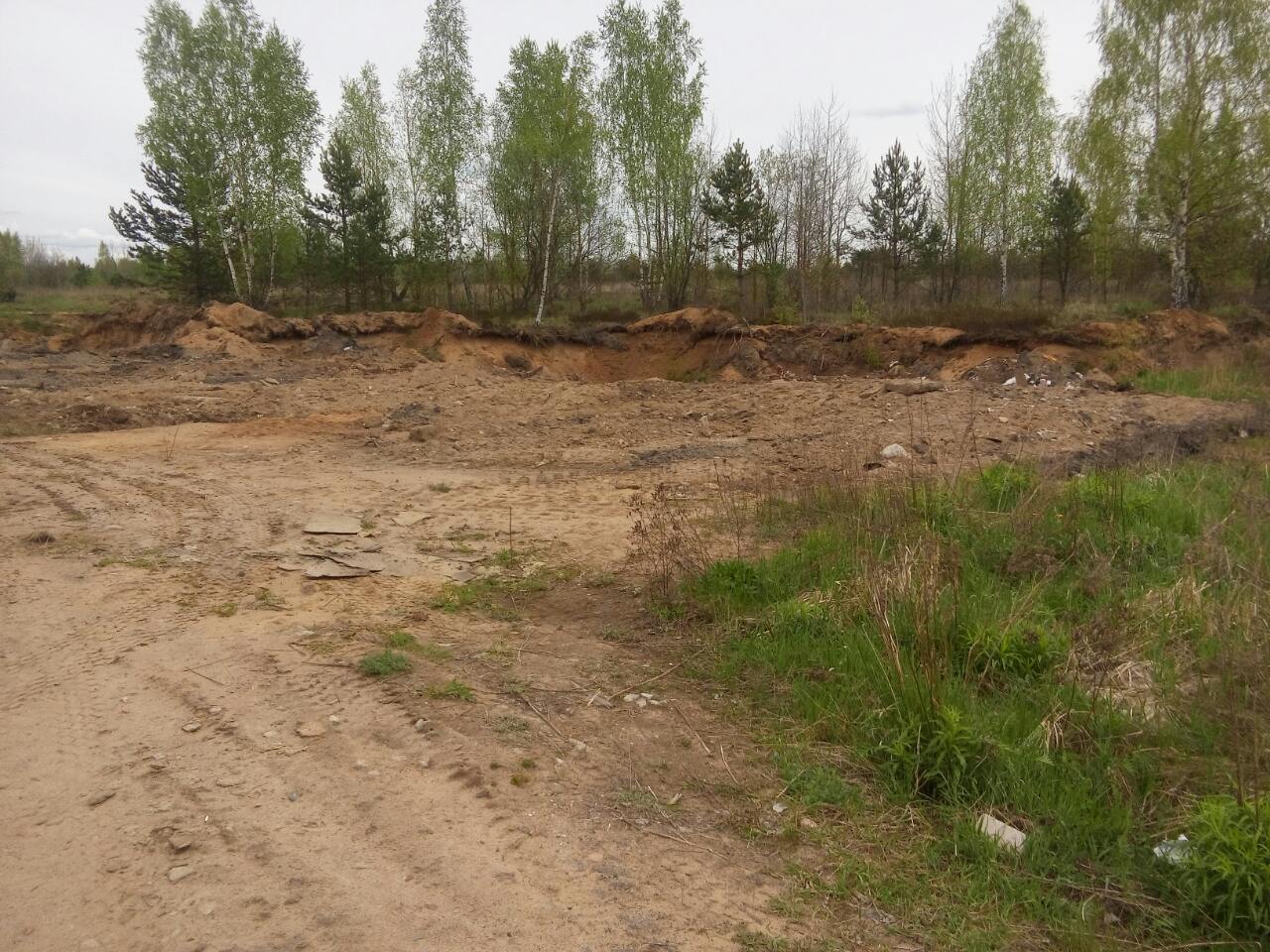 ДО                                                        ПОСЛЕОктябрьский район (вдоль реки Лошица)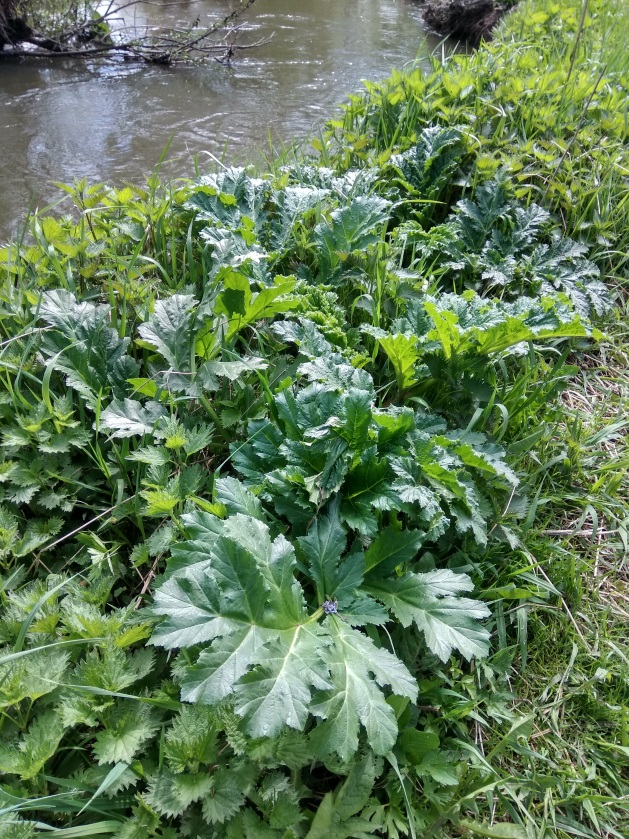 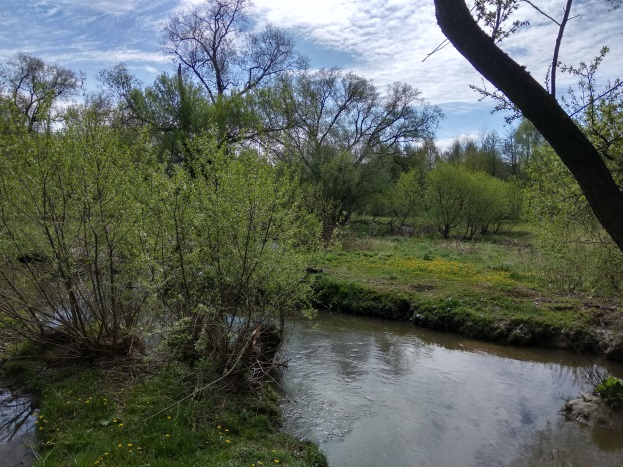 ДО                                                                    ПОСЛЕОзелененная территория в границах ул. Олешева - ул. Широкая в Советском районе г.Минска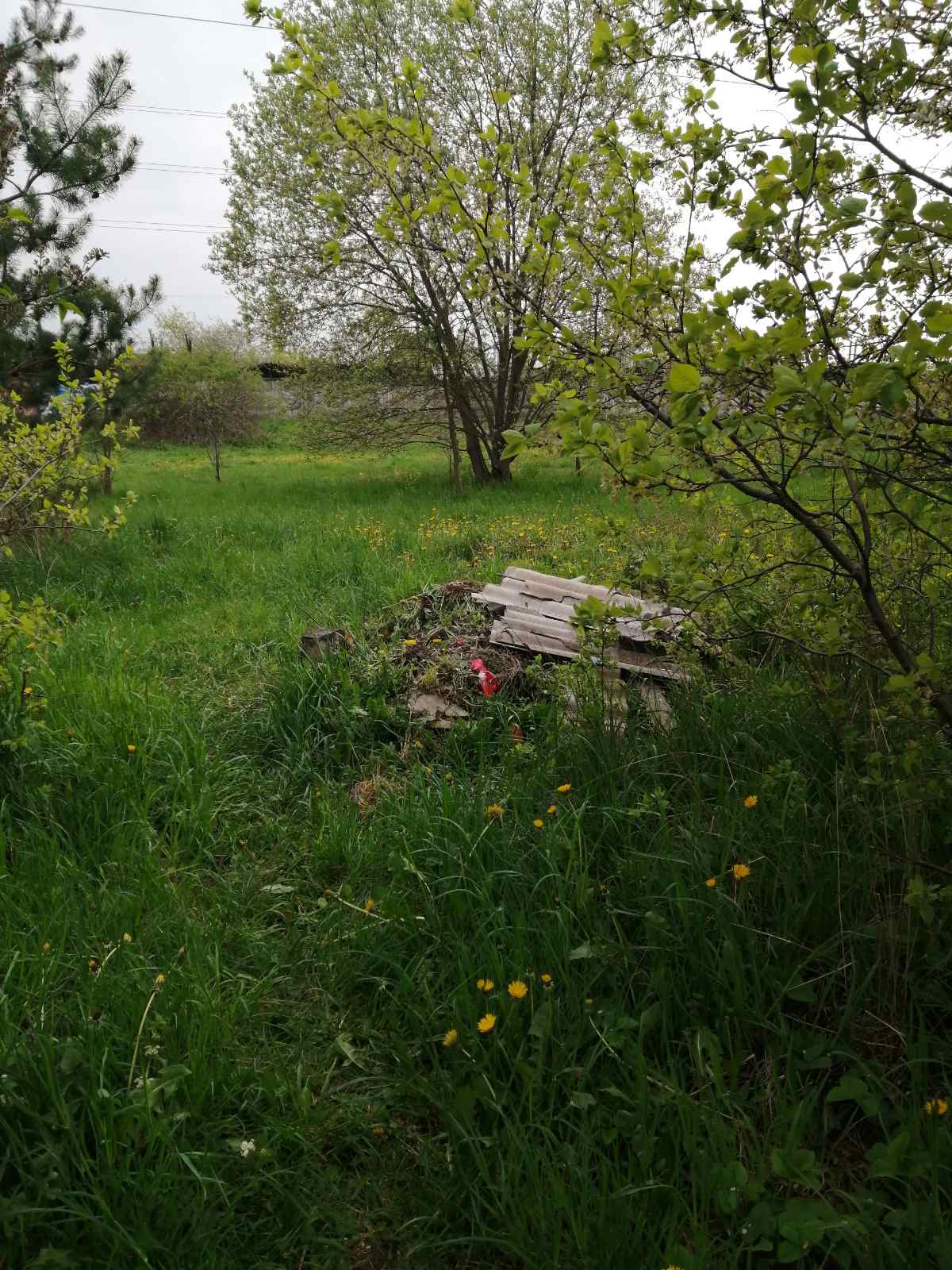 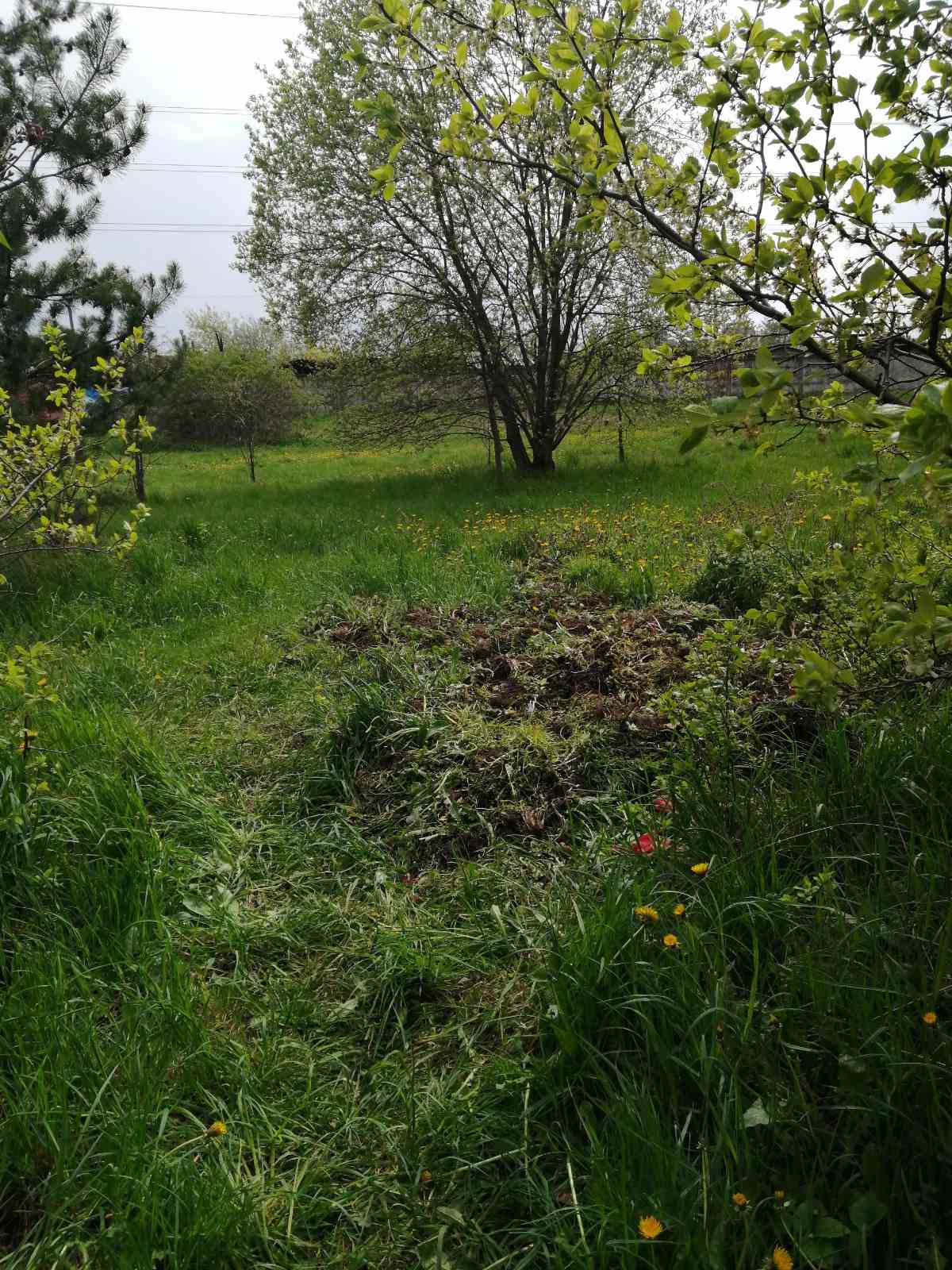 
ДО                                                                      ПОСЛЕ